Levelezős Történelem VersenyfordulóKedves Versenyző!A feladatok figyelmes értelmezése, megoldása jobb teljesítményt eredményez.
Ezeket tartsátok szem előtt és dolgozzatok alaposan! Jó munkát kívánunk!A szervezőkNév:	Cím:	Iskola, évfolyam:	E-mail cím:	Történelem tanár neve:	 Európa politikai helyzete Napóleon bukása után!Válaszolj a kérdésekre!”Mit forralt titkos kebelén a hármas erőszak,Mely szentségtelenül szentnek nevezé magát…”- Kitől származik az idézet?……………………………………………………………………………………………….......- A fenti sorok mely politikai tömörülésre utalnak?……………………………………………………………………………………………….......- Kitől ered ez az elnevezés?……………………………………………………………………………………………….......- Mikor jött létre? ……………………………………………………………………………………………….......- Kik hozták létre (név, rang/titulus, ország)? (9p)……………………………………………………………………………………………….......……………………………………………………………………………………………….......-Milyen célok vezérelték őket? (2p)……………………………………………………………………………………………….......……………………………………………………………………………………………….......15 pont/ Melyek voltak a 19. századi liberális követelések? Karikázd be a betűjelüket!a születési előjogok fenntartásaa független nemzetállam létrehozásaa törvény előtti egyenlőséga szólásszabadság megteremtésegazdasági téren szabad versenya jobbágyfelszabadítás4 pont/ Írd az alábbi állítások betűjelét a megfelelő személyhez!A) „Jelszavaink valának: haza és haladás”			          B) Magyar Tudományos AkadémiaC) Jogi tudás, cáfolhatatlan érvelés                          			D) Az országgyűlési ifjak vezéreE) Szatmár megye követeként a jobbágyfelszabadítás híveF) Erdélyi báró     	G) Kéziratos hírlap terjesztése     	H) Spielberg sziklavár börtön rabjaI) Részt vett a lipcsei csatában	      J) Az „árvízi hajós”      	K) „Életéről a történelem beszél” L) A Himnusz költője		     M) A cenzúra megkerülése miatt bebörtönzik     	N) HitelO) Arcképe a legnagyobb címletű pénzünkről ismerős	        P) Pesti HírlapQ) Börtönében megvakul           			R) Eléri a politikai foglyok szabadon bocsátását18 pont/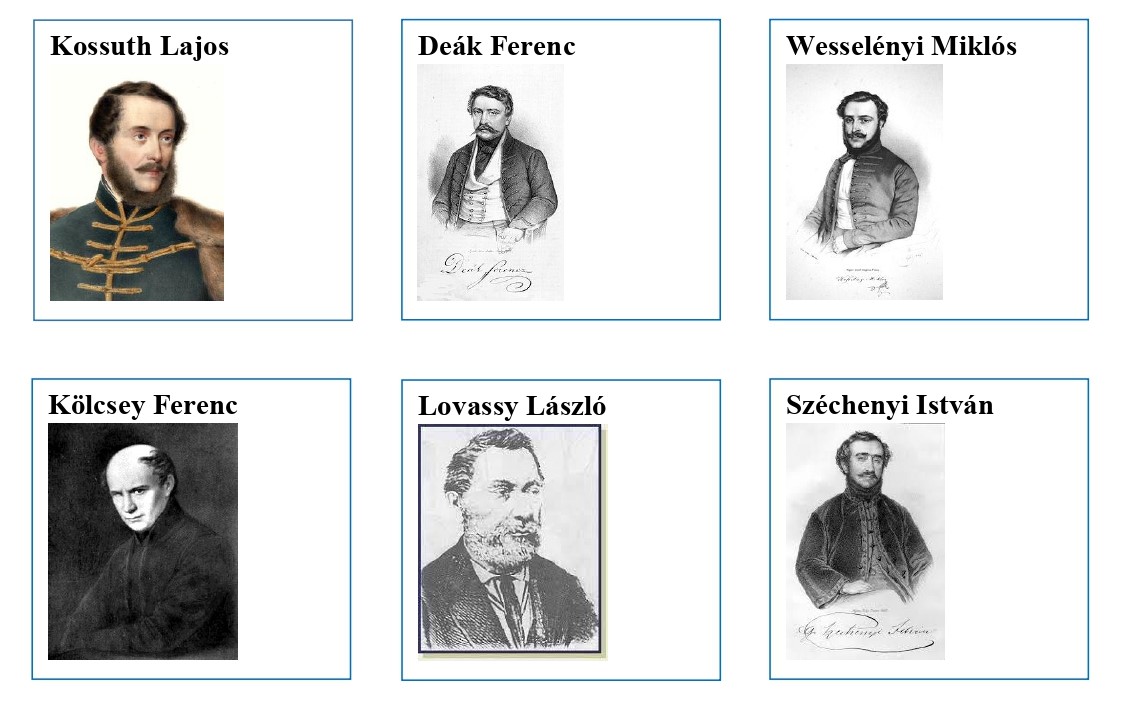 4. Politikai pártok, csoportosulások MagyarországonMi volt a két reformkori párt neve? Ismertesd röviden programjaik lényegét! (5p+5p)Párt neve: 		……………………				………………….............          Párt vezetője		……………………				………………………….Programjuk:		……………………				………………………….			……………………				………………………….			……………………				………………………….			……………………				………………………….Kik alkották a „Fiatal Magyarországot”? (5p)„Fiatal Magyarország” vezetői:……………………………………………………………………………………………….......Mely politikai erő oldalán kapcsolódtak be a közéletbe?……………………………………………………………………………………………….......Mit követeltek, mik voltak a céljaik? ……………………………………………………………………………………………….......……………………………………………………………………………………………….......pont/5. A Tizenkét pont alábbi példánya sajnos töredékesen maradt ránk. Egészítsd ki a kiáltványt! 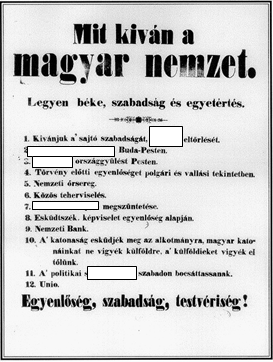 		                                                             Kiegészítések:1.	………………………………………….2.	………………………………………….3.	………………………………………….7.	………………………………………….11.  	………………………………………….pont/6. Fejtsd meg a következő rejtvényt!(Az ö és ő közötti különbséget ne vedd figyelembe a megoldásnál!)Megfejtés: 	Ki készített festményt ezzel a címmel? 	10 pont/7. Milyen jelentős esemény történt az 1848-as és 1849-es években az alábbi helyszíneken? Válaszolj a táblázat kitöltésével!Események:a) A magyar sereg visszaveri Jellasics támadásátb) A Klapka György által védett erőd feladásac) A magyar honvédsereg veresége, amely után Kossuth lemondd) Várának visszavívásae) Az országgyűlésen kimondják a Habsburg-ház trónfosztását és Magyarország függetlenségétf) Tizenhárom magas rangú katonai vezető kivégzéseg) Görgei leteszi s fegyvert az oroszok előttDátumok:1849.08.13.          							B) 1849.10.06.           		C) 1849.08.09.	          D) 1848.09.29.E) 1849.05.21.		           F) 1849.10.02.            		G) 1849.04.14.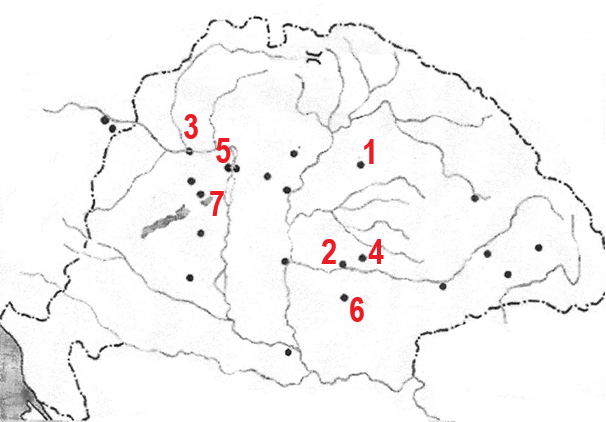 pont/8. Az 1848-49-es szabadságharc leverése után az osztrák császár évekig nem tette a lábát magyar földre. 1857-ben határozta el, hogy megtekinti a „néma tartományt”. Hivatalnokai felszólították a magyar költőket, hogy versben köszöntsék az uralkodót. Egyik nagyszerű költőnk elhárította a megrendelést, és helyette megírta a zsarnok elleni tiltakozás versét (6. osztályban tanultatok róla irodalom órán).Hogy hívják a költőt, mi a vers címe? Műfordításnak álcázva mikor adhatta ki? Mi volt a rejtett üzenete?……………………………………………………………………………………………….......……………………………………………………………………………………………….......……………………………………………………………………………………………….......pont/9. A kiegyezés államszervezete. Töltsd ki értelemszerűen az ábra üres mezőit!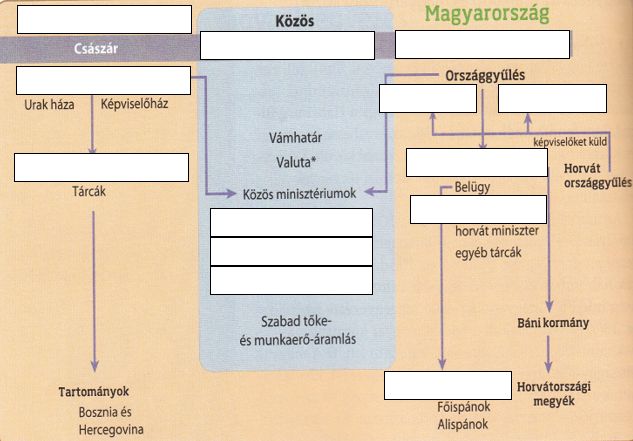 	13 pont/10. „… Zalának büszkesége, Oly férfi, milyen ritkán születik”Melyik versből idéztünk? Ki a szerzője?……………………………………………………………………………………………….......Hol és mikor állíttattak szobrot elsőként Magyarországon arról a híres zalairól, akiről az idézet szól?……………………………………………………………………………………………….......	     4 pont/A szabadságharc festőjeBudavár védője 1849 tavaszánA székely felkelés területe, Gábor Áron „hazája”Az erdélyi tüzér fegyvere……… Ferenc, tragikus sorsú hadseregparancsnokIlyen származású Poeltenberg ErnőA tavaszi hadjárat tényleges vezéreE területtel való uniót kérték a 12 pontbanHelyszínVilágosDebrecenKomáromPákozdBudaTemesvárAradSzáma a térképenEsemény betűjele (kisbetű)Esemény dátuma(nagybetű)